THE SUPREME COURT DECLARES THAT THE CONSTITUTION DOES NOT PROTECT WOMEN’S RIGHT TO VOTEWho was Virginia Minor and what did she do?According to this Supreme Court decision, do all citizens have the right to vote? Why or why not?What part of the government has the power to change the law?WOMEN APPEAL FOR A SUFFRAGE AMENDMENTWhy did some suffrage activists oppose the 15th Amendment?What was the goal of the N.W.S.A.’s petition drive?To express anger about the 15th AmendmentTo build support for a women’s suffrage amendmentTo celebrate the nation’s centennialCircle the reasons that the N.W.S.A. gives for why women should be able to vote:ALICE PAUL HANGS THE RATIFICATION BANNER AT SUFFRAGE HEADQUARTERSWhat event are the people in the photograph celebrating?What do the stars on the flag represent?Congress passed the 19th Amendment in 1919. What had to happen before it could be ratified?Read the original caption to the photograph. Why did the author call the stars on the flag “victory stars”?Look closely at the photograph. How would you describe the mood of the photograph?  What details help you decide?PETITION FROM THE CITIZENS OF MASSACHUSETTS IN SUPPORT OF WOMEN’S SUFFRAGEThis petition is asking [ Congress / the President ] to support an amendment for women’s suffrage.The signers of the petition wanted women to be able to _ 	.This petition was signed by residents of 	, Massachusetts in [ 1879 / 1889 ].The signatures on this petition were gathered by [ Susan B. Anthony and Elizabeth Cady Stanton / local activists in Massachusetts ].How many men signed the petition?   	How many women signed the petition?   	How many people total signed the petition?   	“VOTES FOR WOMEN”Draw a line matching the drawing to the profession depicted in the cartoon:MAID WAITRESS NURSE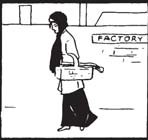 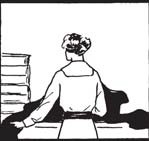 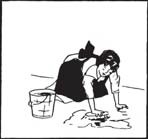 FACTORY WORKER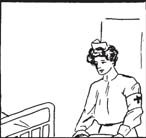 LAUNDRESS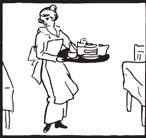 What is the best definition of “to unsex a woman”?to make women behave like mento make women less attractiveThis cartoon ( supports / opposes ) the right of women to vote.MAP OF WOMEN’S VOTING RIGHTS, 1880 AND 1910Use the map to complete the chart with the number of states that permitted women to vote in each year:List at least TWO methods activists used to gain suffrage at the local and state levels between 1880 and 1910.In general, between 1880 and 1910, [ more / fewer ] women were able to vote.THE NATIONAL WOMEN’S PARTY PICKETS THE WHITE HOUSEWhat is the best meaning of the word “to picket”?To threaten to go to war unless one’s demands are satisfiedTo protest in front of a buildingTo break the law on purpose in order to change government policyHow many picketers are there in front of the White House?Do they look like they are blocking traffic?“Governments derive their just powers from the consent of the governed” means:governments are only legitimate if their citizens support themgovernments can do whatever they want, no matter what citizens thinkList two of the three ways women became more militant in the late 1910s:THE DECLARATION OF SENTIMENTS (EDITED)Read the quote and answer the question below:“We hold these truths to be self evident, that all men are created equal”--Declaration of Independence, 1776How has the opening statement in this document been changed? Explain the reason for the change.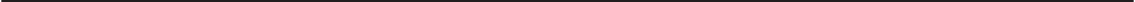 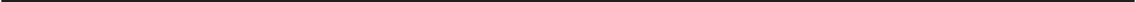 What do the authors of the Declaration of Sentiments insist should be given to women?According to the last sentence, why should women receive all the rights and privileges?The Declaration of Sentiments gives several examples of how women are treated unfairly.  Match the original phrases to the meanings below:Original Phrase	Meaning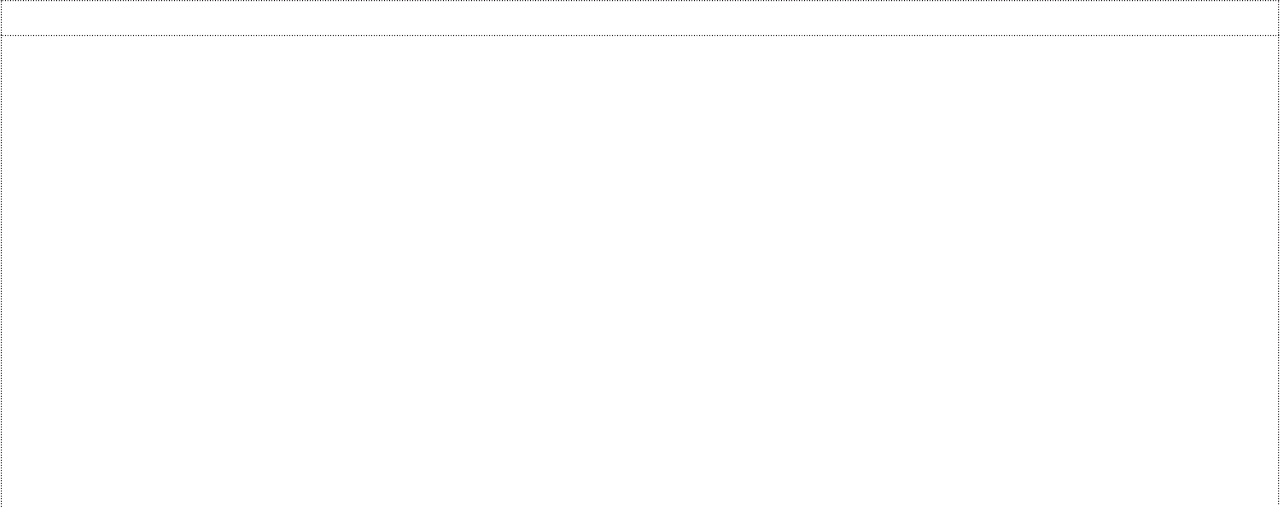 “He has never permitted her to exerciseher inalienable right [to vote]”.	 	He has compelled her to submit to laws, in	 	 the formation of which she had no voice……leaving her without representation in	 	Women cannot voteMen make women feel powerlessWomen have no one to representthe halls of legislation, he has oppressed her on all sides.them in governmentHe has endeavored, in every way that he		Women have to follow laws they didcould, to destroy her confidence in her	not choose 	own powers, to lessen her self-respect	TEN THOUSAND WOMEN MARCH FOR THE RIGHT TO VOTEWhere does this photograph take place?What details in the photograph suggest the growing strength of the suffrage movement?What event did women protest in Washington, D.C.?Why did suffragists begin holding parades?18801910FULL VOTING RIGHTSPARTIAL VOTING RIGHTS